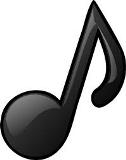 RrrrrtrrrrrrLMINHHlllll  uy